01.12.2022                                                     с.Грачевка                                                           № 1261 п                               О создании рабочей группы по контролю за соблюдением ветеринарного законодательства на территории муниципального образования Грачевский район Оренбургской областиВ соответствии со статьей 8 Федерального закона от 14.05.1993                  № 4979-1 «О ветеринарии», Федеральным законом от 06.10.2003 № 131-ФЗ «Об общих принципах организации местного самоуправления в Российской Федерации», руководствуясь Уставом муниципального образования Грачевский район Оренбургской области,  п о с т а н о в л я ю:1.  Создать рабочую группу по контролю за соблюдением ветеринарного законодательства на территории муниципального образования Грачевский район Оренбургской области согласно приложению.2. Контроль за исполнением настоящего постановления возложить  на заместителя главы администрации по экономическому развитию - начальника отдела экономики.3.  Постановление вступает в силу со дня его подписания и подлежит размещению на официальном информационном сайте администрации муниципального образования Грачевский район Оренбургской области и на сайте www.право-грачевка.рф.И.о. главы администрации района                                                    М.Н. Джалиев      Разослано: отделу экономики, членам рабочей группыСоставрабочей группы по контролю за соблюдением ветеринарного законодательства на территории муниципального образования Грачевский район Оренбургской области_________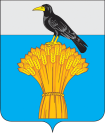 АДМИНИСТРАЦИЯ   МУНИЦИПАЛЬНОГО ОБРАЗОВАНИЯ             ГРАЧЕВСКИЙ  РАЙОН ОРЕНБУРГСКОЙ ОБЛАСТИ  	П О С Т А Н О В Л Е Н И Е	       Приложение к постановлению                                                                                                                                           администрации района                                                                                                                                                             от 01.12.2022 № 1261 пБахарева Ольга Анатольевна- председатель рабочей группы, заместитель главы администрации по экономическому развитию - начальник отдела экономикиМатыцин Виктор Валерьевич- заместитель председателя рабочей группы, заместитель главы администрации – начальник управления сельского хозяйстваСкоробогатов Дмитрий Александрович- секретарь рабочей группы, специалист 1 разряда муниципального казенного учреждения «Центр материально-технического обеспечения»Члены рабочей группы:Члены рабочей группы:Ажигулов Эрик Байбулатович- начальник ОУУП и ПДН отделения полиции    № 1 (дислокация с. Грачевка), капитан полиции (по согласованию)Вишнякова Татьяна Юрьевна- старший государственный инспектор отдела государственного ветеринарного надзора и контроля Управления Россельхознадзора по Оренбургской области (по согласованию)Ефимова Надежда Евгеньевна- заместитель главы администрации муниципального образования Грачевский сельсовет (по согласованию)Кирьяков Николай Сергеевич- начальник ГБУ «Грачевское районное управление ветеринарии» (по согласованию)